Аналитическая справкапо итогам проведения опроса родительской общественности по вопросу внедрения информационной системы Навигатор дополнительного образования детей Ставропольского краяЗа период с октября по декабрь 2020 года было проведено анкетирование родителей (законных представителей) и обучающихся по вопросу внедрения информационной системы Навигатор дополнительного образования детей Ставропольского края (далее - Навигатор). Сотрудниками регионального модельного центра дополнительного образования детей была разработана анкета из 9 вопросов. Анализ ответов позволил получить информацию об уровне удовлетворённости пользователей Навигатора, а также определить направление и элементы системы дополнительного образования, нуждающиеся в доработке/исправлении. Результаты анкетирования могут быть использованы руководителями и специалистами, курирующими вопросы дополнительного образования в муниципальных и городских округах края; методистами методических служб муниципальных и городских округов края; руководителями образовательных организаций, реализующих дополнительные общеобразовательные программы. В опросе приняли участие 12832 респондента из 33 муниципальных и городских округов Ставропольского края. Вы: Таблица 1Диаграмма 1.Обработка анкет показала, что основной континент респондентов (95 %) составили родители (законные представители) и 5 % - дети, достигшие четырнадцати лет.Занимается ли Ваш ребенок в кружках, секциях / Занимаетесь ли Вы (для обучающегося)?Таблица 2.Диаграмма 2.На вопрос «Занимается ли Ваш ребенок в кружках, секциях /Занимаетесь ли Вы (для обучающегося)?» ответили «Да» - 75 % респондентов, а 25% - «Нет». По данным Росстата число детей в возрасте от 5 до 18 лет на территории Ставропольского края составляет 423626, в информационной системе Навигатор дополнительного образования детей Ставропольского края зарегистрировано, находятся в статусе «Обучается» 128470 детей, что составляет 30,33 %. Полученные данные свидетельствуют о низкой вовлеченности детей в систему дополнительного образования через информационную систему Навигатор дополнительного образования детей Ставропольского края. В связи с этим в муниципальных и городских округах Ставропольского края необходимо проводить информационно-разъяснительную работа на уровнях: муниципального или городского округа, образовательных организаций, реализующих дополнительные общеобразовательные программы.Откуда Вы узнали о Навигаторе?Таблица 3.Диаграмма 3.Самым надёжным каналом информирования родительской общественности о Навигаторе на сегодняшний день является родительское собрание - 53%. К сожалению, в совокупности показатели таких информационных ресурсов, как: СМИ, социальные сети, официальные сайты образовательной тематики, афиша в учреждении оказались очень низкими - менее 50%. Какие преимущества дает Навигатор?Таблица 4.Диаграмма 4.Наиболее значимым критерием в качестве преимущества, который дает Навигатор, участники опроса указали:- ознакомление с подробной и актуальной информацией о каждом кружке, секции - 33%; - запись ребенка онлайн - 26%. Однако, следует отметить, что 39% родительской общественности не находят преимущества Навигатора в следующих критериях: поиск программ по карте – 8%; использование инструментов подбора программ (поиск, сортировка, фильтры) - 7%; просмотр отзывов и оценок других родителей/детей - 12%; создание личного кабинета с историей просмотров программ и заявок - 14%. Навигатор как информационная система, содержащая сведения об общеобразовательных дополнительных программах?Таблица 5.Диаграмма 5.Как представлено на диаграмме 5 не рассматривают Навигатор как информационную систему, содержащую сведения об общеобразовательных дополнительных программах, 26% респондентов. А именно: ничего нового для меня не открыл - 16,5%; только усложнил мне жизнь дополнительными хлопотами - 9,5%. Какую информацию для родителей/детей необходимо расширить дополнительными материалами в Навигаторе?Таблица 6.Диаграмма 6.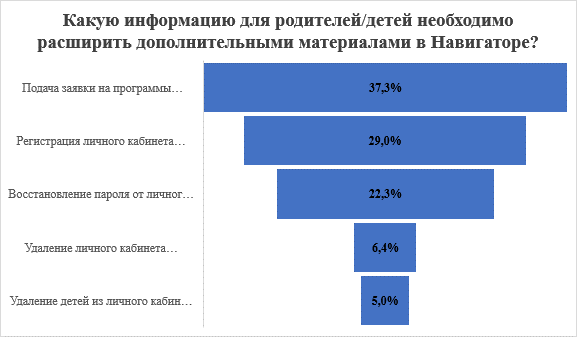 Наиболее значимыми функциями, который необходимо расширить дополнительными материалами в Навигаторе, респонденты отметили подачу заявки на программы обучения - 37,3%, регистрацию личного кабинета родителей/детей - 29%, восстановление пароля от личного кабинета родителей/детей - 22,3%.В рамках реализации федерального проекта «Успех каждого ребенка» национального проекта «Образование» с сентября 2021 г.  в Ставропольском крае пройдет апробация система персонифицированного финансирования дополнительного образования детей (далее - система персонифицированного финансирования). Целью внедрения системы персонифицированного финансирования является предоставление детям от 5 до достижения ими возраста 18 лет права получать интересующее их востребованное, качественное и соответствующее ожиданиям детей и их семей дополнительное образование, без ограничения возможности выбора организации, индивидуального предпринимателя, реализующих соответствующую дополнительную общеобразовательную программу. Персонифицированное финансирование предполагает определение и закрепление за ребенком денежных средств в объеме, необходимом для реализации выбранной ребенком (его родителями) дополнительной общеобразовательной программы, с последующей передачей этих средств организации дополнительного образования. То есть с 1 сентября 2021 г. зачисление детей на обучение по программам дополнительного образования будет осуществляться с использованием СЕРТИФИКАТА дополнительного образования.Сертификат дополнительного образования – реестровая запись о включении ребенка в систему персонифицированного финансирования, подтверждающая его право на получение дополнительного образования в порядке и на условиях, определяемых правовыми актами органов местного самоуправления городских, муниципальных округов Ставропольского края, не противоречащих настоящим Правилам.Имеет три статуса: 1) статус «Не подтвержден» – начальный статус, позволяющий получить сертификат дополнительного образования со статусом «Учет» после подтверждения страхового номера индивидуального лицевого счёта;2) статус «Учет», предоставляющий право на получение сертификата дополнительного образования с возможностью включения обучающегося в систему персонифицированного финансирования дополнительного образования детей;3) статус «С номиналом» дает право использования сертификата дополнительного образования для оплаты образовательных услуг.Организации, осуществляющие выдачу сертификатов дополнительного образования, будут определены органами управления образованием муниципальных и городских округов Ставропольского края. Знаете ли Вы куда (к кому) можно обратиться при возникновении проблем с Навигатором?Таблица 7.Диаграмма 7.Больше половины участников опроса не проинформированы о том, что при возникновении проблем с Навигатором можно обратится к ответственному организатору в своей образовательной организации или муниципальному администратору своего муниципального или городского округа.С 2021 года во всех 33 муниципальных и городских округах края создаются муниципальные опорные центры, которые при тесном взаимодействии с региональным модельным центром обеспечивают развитие региональной системы дополнительного образования, достижение показателей развития системы дополнительного образования детей в Ставропольском крае. Одной из основных задач данного центра является информирование детей, родителей, общественности о возможностях и специфике дополнительного образования на территории муниципального или городского округа, в том числе в работе с информационной системой Навигатор дополнительного образования детей Ставропольского края. Программы какой тематики считаете наиболее актуальными?Таблица 8. Диаграмма 8.В рейтинге наиболее актуальных тематик респонденты выбрали спортивную подготовку – 14,5%. Низкие позиции в рейтинге программ занимают: туристско-краеведческая - 4%; естественно-научная – 5,3%; техническая - 6,3%. На сегодняшний день особое внимание государство уделяет увеличению охвата детей дополнительным образованием технической и естественнонаучной направленностей. В связи с этим необходимо увеличить число программ данных направленностей, которые заинтересуют детей и их родителей. Какую форму (направление, технологию) реализации программы Вы бы выбрали?Таблица 9.На вопрос «Какую форму (направление, технологию) реализации программы Вы бы выбрали?» 44% участников анкетирования отметили «разноуровневую программу». Диаграмма 9.Следует отметить, что в соответствии с Распоряжением Правительства Ставропольского края № 571-рп от 16 октября 2020 г. до 2023 г. показателями результативности создания и функционирования регионального модельного центра дополнительного образования детей Ставропольского края и муниципальных опорных центров дополнительного образования детей в 2023 году является разработка и внедрение:- модели обеспечения доступности дополнительного образования для детей из сельской местности – 5 ед.;- разноуровневых (ознакомительный, базовый, продвинутый уровень) программ дополнительного образования - 15 ед.;- дистанционных курсов дополнительного образования - 20 ед.;- дополнительных общеобразовательных программ в сетевой форме с использованием ресурсов образовательных организаций Ставропольского края, в том числе профессиональных и организаций высшего образования, а также научных организаций, организаций спорта, культуры, общественных организаций и предприятий реального сектора экономики - 30 ед.На основе вышеизложенного целесообразно начать разработку и внедрение программ в каждом муниципальном и городском округе с 2021 года. По результатам анкетирования следует отметить недостаточную информированность участников образовательного процесса о внедрении системы Навигатор дополнительного образования детей Ставропольского края. В связи с этим необходимо применить эффективные механизмы работы с участниками образовательного процесса: На уровне образовательной организации выстроить качественное взаимодействие родительской общественности с представителями учреждений, реализующие дополнительные общеобразовательные программы через:- социальные сети; - организацию часов консультации;- размещение информации о Навигаторе на сайте образовательной организации;- проведение семинара для педагогического состава и администратора по работе в АИС «Навигатор дополнительного образования» в рамках внедрения ПФДО. 2. На уровне муниципального/городского округа:- организацию работы «Горячей линии» по данному вопросу;- размещение информации о Навигаторе на сайте отдела образования;- освещение в печатных СМИ;- распространение печатных материалов, информирование родителей;- выпуск видеороликов о преимуществах Навигатора. ОтветКоличествоПроцентродитель (законный представитель)12232 95 обучающийся 6005ОтветКоличествоПроцентДа960275Нет323025ОтветКоличествоПроцентСМИ (телевидение, радио, пресса)3262,4Официальные сайты образовательной тематики185714В социальных сетях153712Случайно нашли в интернете (Яндекс, Google, др.)2021,5Афиша в учреждении147111,1На родительском собрании693653Рассказали друзья (родственники)7976Всего13162ОтветКоличествоПроцентСоздание личного кабинета с историей просмотров программ и заявок312614Ознакомление с подробной актуальной информацией о каждом кружке, секции721333Поиск программ по карте17188Использование инструментов подбора программ (поиск, сортировка, фильтры)16217Просмотр отзывов и оценок других родителей/детей246612Запись ребенка онлайн563526Всего21779ОтветКоличествоПроцентПомог мне узнать о доступных кружках и секциях больше960674Ничего нового для меня не открыл214216,5Только усложнил мне жизнь дополнительными хлопотами12339,5Всего12981ОтветКоличествоПроцентРегистрация личного кабинета родителей/детей389529Подача заявки на программы обучения502737,3Удаление личного кабинета родителей/детей8696,4Удаление детей из личного кабинета родителей/детей6665Восстановление пароля от личного кабинета родителей/детей300522,3Всего 13462ОтветКоличествоПроцентТехническую поддержку, курирующую работу сайта771060Муниципальному администратору из Основная идея вашего района или города7256Ответственному организатору из вашей образовательной организации439734ОтветКоличествоПроцентВоенно-патриотические27317,3Программы на развитие лидерских качеств27047,3Программы по изучению правил дорожного движения34089,2Изучение основ финансовой грамотности24836,7Профессиональная ориентация30408,2Волонтерская работа13033,5Естественнонаучная (биология, химия, физика и др.)19795,3Изучение иностранных языков416011,2Художественная (вокал, танцы)31778,5Художественная (изобразительное искусство, декоративно-прикладное творчество)28328Туристско-краеведческая14114Техническая (программирование, робототехника, информационные технологии)23616,3Спортивная подготовка536614,5Всего36955ОтветКоличествоПроцентРазноуровневую (освоение программы определенного уровня – ознакомительного, базового, продвинутого)877344Дистанционные образовательные технологии232011,6Сезонное обучение (летние школы)290914,6Модульное обучение (самостоятельное изучение ребенком информации под контролем учителя)273114Для детей с ограниченными возможностями здоровья13666,8Для детей, попавших в тяжелую жизненную ситуацию17369Всего19835